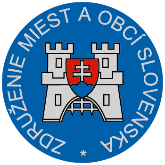 Materiál na rokovanie Hospodárskej a sociálnej rady SRdňa 19. 8. 2019       k bodu č. 9)Stanovisko knávrhu zákona, ktorým  sa mení a  dopĺňa zákon č. 563/2009 Z. z. o správe daní (daňový poriadok) a o zmene a doplnení niektorých zákonov v znení neskorších predpisov a ktorým sa menia a dopĺňajú niektoré zákonyVšeobecne k návrhu:Ministerstvo financií Slovenskej republiky predkladá návrh zákona, ktorým  sa mení a  dopĺňa zákon č. 563/2009 Z. z. o správe daní (daňový poriadok) a o zmene a doplnení niektorých zákonov v znení neskorších predpisov a ktorým sa menia a dopĺňajú niektoré zákony ako vlastnú iniciatívu.	Primárnym cieľom predkladaného návrhu je zníženie administratívnej záťaže daňových subjektov a zefektívnenie niektorých ustanovení zákona. Ustanovenie o zastupovaní sa navrhuje upraviť tak, aby nová plná moc vždy nahradila predchádzajúcu a to v rozsahu v akom sa prekrývajú. Taktiež sa navrhuje skrátiť lehotu, v ktorej správca dane nemôže povoliť odklad alebo platenie dane v splátkach z dôvodu, že daňový subjekt nedodržal podmienky uvedené v rozhodnutí správcu dane,  z piatich rokov na dva roky. Z dôvodu zníženia administratívnej záťaže sa v registračnom konaní ruší povinnosť daňových subjektov nahlasovať správcovi dane čísla zriadených bankových účtov a navrhuje sa, aby registráciu k dani z príjmov vykonával správca dane z úradnej moci, na základe informácií získaných z príslušných registrov alebo na základe podaného daňového priznania. Nadväzne na zákon o konkurze a reštrukturalizácii sa navrhuje ustanoviť zánik daňových nedoplatkov. S cieľom efektívnejšieho vymáhania daňových nedoplatkov sa navrhuje nový spôsob exekúcie, zadržaním vodičského preukazu. Dane, sú dôležitý fiškálny nástroj politiky štátu, aby však bolo možné zabezpečiť riadne  plnenie všetkých jeho funkcií, je potrebné dôsledné vyžadovanie ich platenia a následné vymáhanie. Pripomienky k návrhu:Otázky a pripomienky k predloženému návrhu zákona boli so zástupcami MF SR prerokované a vysvetlené v priebehu medzirezortného pripomienkového konania a z toho dôvodu ZMOS  k predloženému návrhu zákona neuplatňuje žiadne zásadné pripomienky.Záver:ZMOS navrhuje, aby HSR SR odporučila návrh na ďalšie legislatívne konanie.Branislav Tréger predseda ZMOS